Alfredo or Carbonara SauceThe key to making a great alfredo or carbonara is patience!Cook your noodles first and when the noodles are done THEN start the sauce.  One exception you can cook the bacon while the noodles are cooking for the carbonara sauceAlfredo SauceCarbonara SauceIngredients:Fettuccine noodles for two 15 mL margarine250 mL whipping cream125 mL Parmesan cheeseSalt and pepper to tasteMethod:Ingredients:Fettuccine noodles for two4 slices bacon, chopped fine¼ onion, chopped60 mL Parmesan cheese250 mL whipping cream2 egg yolksMethod: In a large pot of boiling water, cook pasta until al dente (8-10 minutes).  Drain.In a large frying pan over medium heat, melt margarine.Add whipping cream and cook until cream begins to bubble.  Season with salt and pepper.Add cooked pasta to frying pan, toss with tongs and heat.Add Parmesan cheese, toss and heat until cheese melts. Serve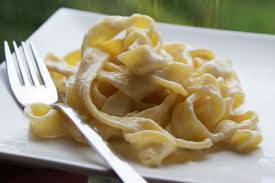  In a large pot of boiling water, cook pasta until al dente (8-10 minutes).  Drain.In a large frying pan over medium heat, sauté bacon and onions until golden brown (about 10 minutes).  WAIT until noodles are cooked before continuing.In a small bowl, using a fork, beat egg yolks together (whites go into the garbage).Add whipping cream to frying pan, heat for 1 minute.Add cooked pasta and Parmesan cheese to frying pan.  Toss with tongs until cheese melts.  Stir in eggs quickly and toss.  Serve.